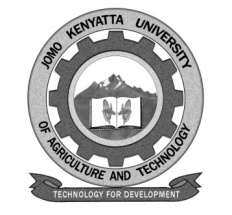 W1-2-60-1-6JOMO KENYATTA UNIVERSITY OF AGRICULTURE AND TECHNOLOGYUNIVERSITY EXAMINATIONS 2018/2019FIRST YEARS SECOND SEMESTER EXAMINATION FOR THE DEGREE OF BACHELOR OF SCIENCE IN CLINICAL MEDICINE AND COMMUNITY HEALTH  ICM 2216: PHARMACOLOGY OF THE CNS AND ENDOCRINAL SYSTEMDATE: JULY 2019                                                                                                 TIME: 3 HOURSSECTION A: CHOOSE ONE MOST APPROPRIATE ANSWER FROM THE CHOICES PROVIDE IN THIS SECTIONQ1.	Neuromuscular blockers as muscle relaxants are used:-To treat fibromyalgic conditionsDuring surgical proceduresTo reduce spasticity in a variety of neurologic conditionsAs adjuncts during general anesthesisQ2.	Aromatic propertyAromatic propertyRatio of ionisable tertiary aminesMolecular sizeLipid solubilityQ3.	In which stage of general anaesthesia can sedative-hypnotics be used?Stage IIStage IStage IVStage IIIQ4.	Which of the following drugs has a benzodiazepine antagonistEthanolZaleplonFlumazenilCarbamazepineQ5.	Which of the fo9llowing DMRDS is a TNF inhibitor?Methotrexate (MTX)GlyburideTolazamideGlipizideQ7.	Metabolism of benzodiazepines to form glucuronides takes place inPhase I reactionPhase II reactionFirst passIn the kidneysQ8.	Which of the following is a Non depolarizing long acting myorelaxant?VecuroniumSuccinlycholineAtracuriumRapacuroniumQ9.	About Misoprostol:-Is a synthetic analogue of prostaglandinIs a proton pump inhibitorAugments mucosal resistanceIs an antiemeticQ10.	Phenobarbitone is a barbiturate with the following effectsIts levels are decreased by phenytoinIncreases serum levels of folic acidIt is effective in managing absencesIt enhances the effect of GABAQ11.	Which of the following statements is true about non-depolarizing myorelaxants like pipecuroniumTheir elimination half-life weakly correlates with their duration of action.Those excreted by the kidney shorter half-livesThe elimination by the liver leads to long durations of actionSteroidal muscle relaxants are metabolized to their 3, 17-dihydroxy products in the liverQ12.	1st generation tricyclic antidepressant includeDuloxetineMaprotilineTrazodoneImipramineQ13.	Which of the following is a withdrawal symptom of benzodiazepines?Muscle crampingDiarrhoeaAnxietyPhonophobiaQ14.	Which of the following drugs is metabolized along first order kinetics?LevetiracetamPhenobarbitonePhentoin sodiumCarbamazepineQ15	About Sodium Valproate is a broad spectrum ant-epileptic drug.  ItInhibits P450 microsomal enzyme system in the liverStimulates P450 microsomal enzyme systemIs Associated with spina bifidaIs contra-indicated in myoclonic seizuresQ16.	The paradoxical effect of acetylcholine mainly occur atGanglionic nicotinic receptorAdrenergic receptorDopamihergic receptorSynaptic cleftQ17.	Effects of prostaglandins on the reproductive system includePG12 cause uterine relaxationDinoprostone is administered orally has serious oxytocic effectUsed in 3rd trimester abortionsUterine muscle is contracted by PG E2Q18.	Indomethacin is effective in the treatment ofArthritisTransient ischemic attacksHeadacheCrampsQ19.	Coccaine synergizes with amphetamines byInhibiting re-uptake of dopamineIncreasing glycine releaseReducing release of dopamineModulating GABA-ergic releaseQ20.	Example of Uricosuric agentsFebuxostatProbenecidAlluperinolColchicineQ21.	Adverse effects of Menotropins includeOvarian enlargement hyper-stimulation syndromeDevelopment of antibodies to GHRespiratory depressionGynaecomastia in womenQ22.	Glibenclamide is an oral glucose lowering agent that falls in the following categoriesInsulin secretagoguesThiazolidinedionesA-glucosidase inhibitorsAmylin analogQ23.	Acetaminophen isBoth analgesic and antipyretic agentAnti-inflammatory agentAnt platelet agentUricosuric agentQ24.	Asprin when used in children is associated withReyes syndromeRickettsEpilepsyAnaemiaQ25.	Psychtropic drugs can be classified intoAnti-epilepticsNarcoticsHypnoticsAntidepressantsQ26.	Which of the following class of drugs can be used in the management of attention deficit hyperkinetic disorders?SedativesNeurolepticsStimulantsAntidepressantsQ27.	Nonacetylated Salicylates includeMagnesium choline salicylateAsprinBrufenDiclofenacQ28.	Which of the following drugs fall inthe category of cannabisParaldehydeHashishMethaqualoneMeproamateQ29.	Febuxostat is an example ofAnalgesicNSAIDSUricosuric agentXanthine oxidase inhibitorQ30.	Absorption of insulin is decreased byExerciseHigh temperatureLocalised massageLow temperatureQ31.	For how long is Human insulin stable from the manufacturing date at 4-8 degrees centigrade?24 months30 months6 months20 monthsQ32.	Which of the following is an indication for thiopental?Induction of general anaesthesiaControl of non-convulsive seizure statesReduce increased intracranial pressureMaintenance of somnolenceQ33.	Acute administration of alcohol leads toDecrease inhibitory transmission at GABA-A channels Increase excitatory transmission at the NMDA subtype of the glutamate receptorIncreased 5HT-3 functionDopamine blockage at the opiate receptorsQ34.	Which of the following drug is used in the management of pathological depression?CaffeineImipramineMidazolanAmphetaminesQ35.	Extraphyramidal toxicity occurs most frequently with which anaestheticMepivacaineLithiumHaloperidolCarbamazepineQ36.	GABA A receptors are the target forBenzodiazepinesLocal AnaestheticsAcetylated salicylatesAcetaminophenQ37.	Which of the following is true about dexamethasone?Is a naturally occurring glucocorticoidMaybe used in managing psychosisIs associated with aseptic necrosis of the hipFacilitates healing in PUDQ38.	Which of the following precautions is taken when administering NPH lenteGive with the mealsGive 30 mns before the mealOnce or twice a dayAlternate days as IM injection at the deltoidQ39.	About colchicines in the management of gouty arthritisIt is a non steroidal analgesicIt reduces lactic acid production by leukocytesIt increases phagocytosis with abatement of the inflammatory responseIt is a uricosuric agentQ40.	Which of the following drugs is a first line in manging primary GTCS?PhenobarbitoneSodium valproateCarbamazepineEthosuximideSECTION B: SHORT ANSWER ESSAYS (COMPULSORY)Q1.	Outline the clinical use of glibenclamide in the management of diabetes mellitus.Q2.	Highlight the functions of Thyroid hormonesQ3.	Outline ophthalmic uses of corticosteroidsQ4.	Outline the adverse effects of Opioids analgesicsQ5.	Outline four major indications of insulinQ6.	Outline the mechanism of drugs used in managing ParkinsonismQ7.	Classify ani-seizure drugs based on their mechanisms of actionQ8.	Distinguish hypnotics from sedativesSECTION C: LONG ESSAYS ANSWER ANY ONE QUESTION 9.	Describe the clinical use and adverse drug reactions of oral glucose lowering agents.10.	Describe the use of therapeutically active hormones produced by the Anterior pituitary gland11.	Describe the effects of inhaled Anaesthetics on the brain